Pressemitteilung
Nr. 1008/2020Waschen, trocknen, sparen – und eine Auszeit im größten Outdoor-Park der Welt gewinnen„Benchmark“-Waschmaschinen und Trockner mit Performance BonusGewinnspiel: Klippenspringer David Colturi in der AREA 47/Österreich treffen Wals, 24. Februar 2020. – Wo täglich viel Wäsche sauber werden muss, kommt es auf alle Details an – wie eine ausgeklügelte Technik und einen sparsamen Umgang mit den Ressourcen. Das gilt auch für die sportlichen Leistungen von David Colturi. Wer den international erfolgreichen Klippenspringer kennenlernen möchte, kann sich vom 1. März bis 31. August auf der Website www.miele.at/pro/NewHeights registrieren. Dort gibt es ein Miele-Gewinnspiel. Der Hauptpreis ist ein Meet & Greet mit dem Profi-Sportler in der AREA 47, dem größten Outdoor-Park der Welt im österreichischen Ötztal – inklusive zwei Übernachtungen.  Zusätzlich kann man in Österreich von 2. März bis 29. Mai 2020 beim Kauf einer Waschmaschine und/oder eines Trockners der „Benchmark“ Generation mit dem Performance Bonus bis zu 1.400 Euro* sparen. So lohnt sich die Investition doppelt.Technik, die im Arbeitsalltag Kräfte schontDie Miele-Maschinen bringen alles mit, was auch im Leistungssport langfristig zum Erfolg führt: Eine Ausstattung, die im Arbeitsalltag Kräfte schont wie beispielsweise die automatische Türverriegelung per Fingerdruck, mit der dann jedes Waschprogramm gestartet wird. Eine großzügige Türöffnung mit 415 Millimetern Durchmesser, die die Beladung erleichtert. Darüber hinaus kombinieren die Benchmark-Waschmaschinen Höchstleistungen mit einem sparsamen Einsatz von Ressourcen: Die patentierte Schontrommel 2.0 und ihre Schöpfrippen lassen während des Waschvorgangs bis zu 500 Liter Wasser auf die Textilien „regnen“, obwohl nur etwa 30 Liter verbraucht werden. Am Ende steht ein perfektes Waschergebnis bei niedrigen Verbrauchswerten, die nach dem Kauf für eine schnelle Amortisation der Geräte sorgen. In Zahlen ausgedrückt: Mit einer „Performance Plus“-Waschmaschine werden bis zu 20 Kilogramm Buntwäsche im 60 Grad-Programm in 45 Minuten sauber, bei bis zu 30 Prozent weniger Energie- und 20 Liter weniger Wasserbedarf gegenüber der Vorgängergeneration. Höchstleistungen in der Wäscherei und niedrige VerbräucheWo auf Dauer Höchstleistungen erbracht werden sollen – im Sport oder in der Wäscherei –, hilft die Technik entscheidend mit. Bei den Miele-Maschinen verringert eine Kombination aus Stoßdämpfern und einem patentierten System aus zwei voneinander unabhängigen Federungen die Vibration beim Schleudern. So wird eine extreme Laufruhe möglich, die den Arbeitsalltag erleichtert und die Lebensdauer der Waschmaschinen verlängert. Mit mehr als 90 Grund- und Spezialprogrammen eignen sie sich beispielsweise für den Einsatz in Hotels, Senioreneinrichtungen, Textilreinigungen oder Gewerbebetrieben. Die passenden Partner sind Trockner, deren kurze Laufzeiten ebenfalls den Energieverbrauch deutlich reduzieren. Sie stehen in unterschiedlichen Beheizungsarten und mit Programmen für viele Zielgruppen zur Verfügung – und trocknen mit der Luft-/Temperatursteuerung „Air Recycling Plus“ auch großvolumige Textilien zuverlässig und vollständig.  Das GewinnspielDamit ebnet Miele Wäschereien den Weg in eine zukunftssichere Technik und schafft alle Voraussetzungen für einen großen Sprung nach vorn. Die großen Sprünge beim Klippenspringen sind das Erfolgsgeheimnis von David Colturi, und wer darüber mit ihm plaudern möchte, kann jetzt beim Miele-Gewinnspiel auf seine Kosten kommen. Außer diesem Hauptpreis gibt es auch noch vier weitere Preise zu gewinnen: freien Eintritt in die AREA 47 inklusive Übernachtung für je 2 Personen plus Ausflug in den Hochseilgarten oder eine Fahrt durch die Luft mit dem „Flying Fox“. *Aktionszeitraum: 02.03 – 29.05.2020, solange der Vorrat reicht! Die maximale Ersparnis bezieht sich auf den Kauf der Waschmaschine PW 818 und des passenden Trockners PT 8403/7Pressekontakt:
Petra Ummenberger
Telefon: 050 800 81551
Petra.ummenberger@miele.comÜber das Unternehmen: Miele ist der weltweit führende Anbieter von Premium-Hausgeräten für die Bereiche Kochen, Backen, Dampfgaren, Kühlen/Gefrieren, Kaffeezubereitung, Geschirrspülen, Wäsche- und Bodenpflege. Hinzu kommen Geschirrspüler, Waschmaschinen und Trockner für den gewerblichen Einsatz sowie Reinigungs-, Desinfektions- und Sterilisationsgeräte für medizinische Einrichtungen und Labore (Geschäftsbereich Professional). Das 1899 gegründete Unternehmen unterhält acht Produktionsstandorte in Deutschland sowie je ein Werk in Österreich, Tschechien, China und Rumänien. Hinzu kommen die zwei Werke der italienischen Medizintechnik-Tochter Steelco Group. Der Umsatz betrug im Geschäftsjahr 2018/19 rund 4,16 Milliarden Euro (Auslandsanteil rund 71 Prozent). In fast 100 Ländern/Regionen ist Miele mit eigenen Vertriebsgesellschaften oder über Importeure vertreten. Weltweit beschäftigt der in vierter Generation familiengeführte Konzern etwa 20.200 Mitarbeiterinnen und Mitarbeiter, 11.050 davon in Deutschland. Hauptsitz ist Gütersloh in Westfalen.Die österreichische Tochter des deutschen Familienunternehmens wurde 1955 in Salzburg gegründet. Miele Österreich erreichte 2018 einen Umsatz von € 249 Mio. und konnte die Marktführerschaft bei großen Hausgeräten weiter ausbauen. Miele Zentrale
Mielestraße 10, 5071 Wals
www.miele.atZu diesem Text gibt es drei FotosFoto 1: Für Höchstleistungen in der Wäscherei bekannt: Waschmaschinen der Generation „Benchmark“, deren technische Ausstattung im Alltag Kräfte schont – bei niedrigen Energie- und Wasserverbräuchen. (Foto: Miele)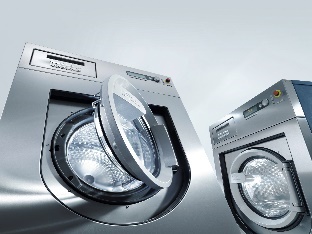 Foto 2: Für sportliche Höchstleistungen bekannt: David Colturi, international erfolgreicher Klippenspringer. Ein Meet & Greet mit ihm ist Teil des Hauptpreises bei einem Miele-Gewinnspiel inklusive freiem Eintritt in die AREA 47, dem größten Outdoor-Park der Welt im österreichischen Ötztal. (Foto: Miele)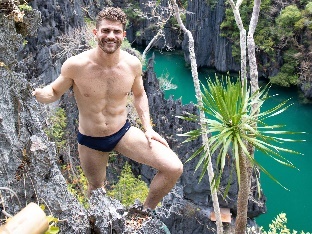 Foto 3: Plätze 2 – 5 des Gewinnspiels sind je eine Übernachtung mit Eintritt in die AREA 47, dem größten Outdoor-Park der Welt, für je 2 Personen inklusive 1x Eintritt in den Hochseilgarten oder Flying Fox pro Person. (Foto: Miele)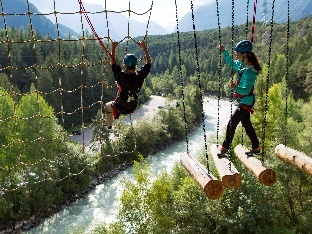 